基本信息基本信息 更新时间：2022-06-29 08:03  更新时间：2022-06-29 08:03  更新时间：2022-06-29 08:03  更新时间：2022-06-29 08:03 姓    名姓    名肖长林肖长林年    龄45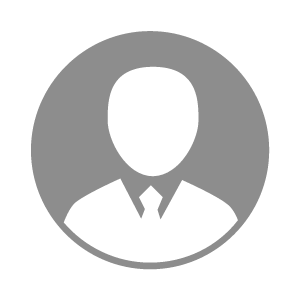 电    话电    话下载后可见下载后可见毕业院校西南科技大学邮    箱邮    箱下载后可见下载后可见学    历本科住    址住    址山东潍坊山东潍坊期望月薪面议求职意向求职意向辅导员,合作社运营经理,合作社拓展总监辅导员,合作社运营经理,合作社拓展总监辅导员,合作社运营经理,合作社拓展总监辅导员,合作社运营经理,合作社拓展总监期望地区期望地区不限不限不限不限教育经历教育经历就读学校：西南科技大学 就读学校：西南科技大学 就读学校：西南科技大学 就读学校：西南科技大学 就读学校：西南科技大学 就读学校：西南科技大学 就读学校：西南科技大学 工作经历工作经历工作单位：个体 工作单位：个体 工作单位：个体 工作单位：个体 工作单位：个体 工作单位：个体 工作单位：个体 自我评价自我评价性格偏向冷静型的，非冲动型性格偏向冷静型的，非冲动型性格偏向冷静型的，非冲动型性格偏向冷静型的，非冲动型性格偏向冷静型的，非冲动型性格偏向冷静型的，非冲动型性格偏向冷静型的，非冲动型其他特长其他特长